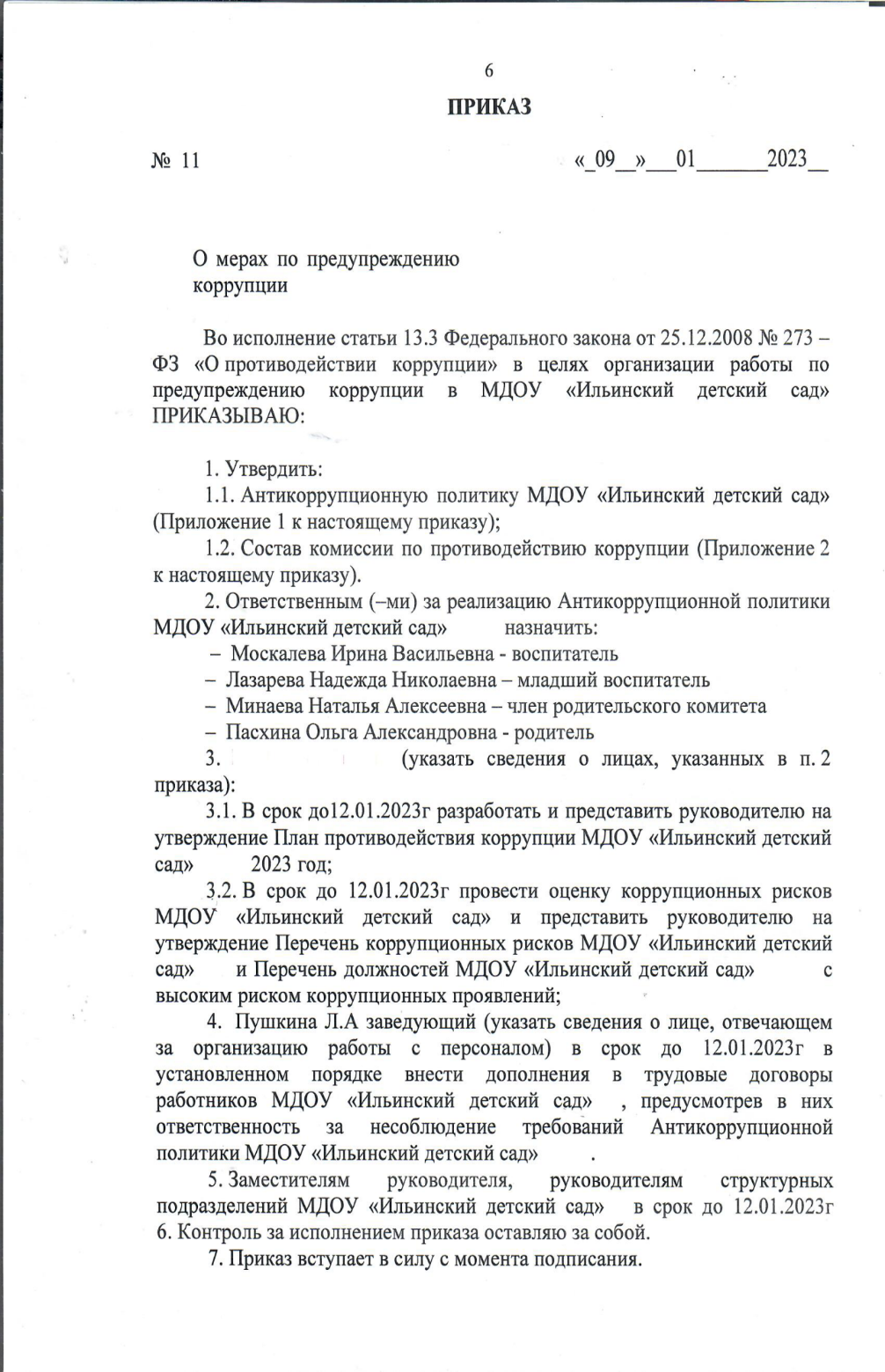 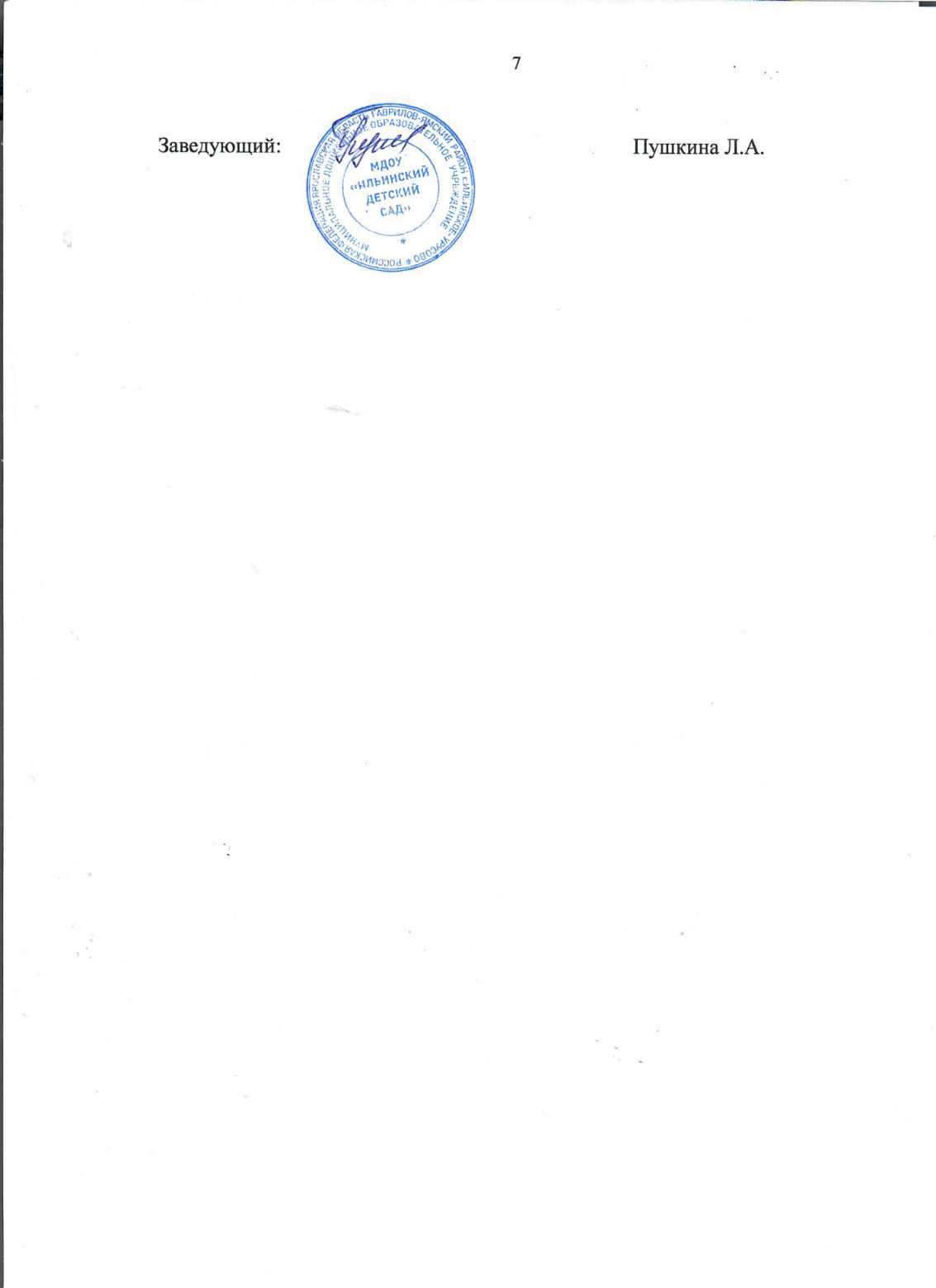 План противодействия коррупции на 2023 - 2024 годУТВЕРЖДАЮ:Заведующий  «МДОУ Ильинский детский сад»Л.А.Пушкина«12»января 2023 годамуниципальное дошкольное образовательное учреждение МДОУ «Ильинский детский сад»наименование органа исполнительной власти (органа местного самоуправления)наименование учреждения(наименование органа исполнительной власти (органа местного самоуправления)№ 
п/пНаименование мероприятияСрок исполнения мероприятияИсполнитель мероприятияОжидаемый результатЛицо, осуществляющее контроль123456Осуществление антикоррупционных мер в рамках реализации законодательства по противодействию коррупцииОсуществление антикоррупционных мер в рамках реализации законодательства по противодействию коррупцииОсуществление антикоррупционных мер в рамках реализации законодательства по противодействию коррупцииОсуществление антикоррупционных мер в рамках реализации законодательства по противодействию коррупцииОсуществление антикоррупционных мер в рамках реализации законодательства по противодействию коррупцииОсуществление антикоррупционных мер в рамках реализации законодательства по противодействию коррупцииПроведение анализа коррупционных рисков при осуществлении текущей деятельности и доработка (в случае необходимости) в целях противодействия коррупционным проявлениям должностных регламентов сотрудников УчрежденияПо мере необходимости, но не реже 1 раза в кварталЗаведующий,Председатель комиссия по противодействию коррупции (КПК)Выявление коррупционных рисков в деятельности учреждения Пушкина Л.А.Актуализация перечня коррупционных рисков и перечня должностей с высоким риском коррупционных проявлений в учреждении на основе проведенного анализа коррупционных рисков, возникающих при реализации функций Учреждения До 01 сентябряПредседатель КПКИсключение  (минимизация) коррупционных рисков в деятельности учрежденияПушкина Л.А.Проведение разъяснительной работы с сотрудниками учреждения о порядке и особенностях исполнения запретов, требований и ограничений, исполнения обязанностей, установленных в целях противодействия коррупцииПостоянноЗаведующий,Председатель КПКФормирование антикоррупционного мировоззрения и правосознания у сотрудников учреждения Пушкина Л.А.Обеспечение деятельности комиссии по противодействию коррупцииПостоянно,
заседания - по мере необходимости, но не реже 1 раза в кварталЗаведующий,Председатель КПКПротиводействие коррупционным проявлениям Пушкина Л.А.Рассмотрение на заседаниях комиссии по противодействию коррупции актов прокурорского реагирования (информации) органов прокуратуры, вынесенных в отношении сотрудников Учреждения, в связи с нарушением ими норм законодательства о противодействии коррупцииПо мере поступления актов прокурорского реагирования (информации)Председатель КПКПротиводействие коррупционным проявлениям Пушкина Л.А.Проведение анализа работы комиссии по противодействию коррупции на предмет выявления систематически рассматриваемых на комиссии вопросов для дальнейшего принятии мер по профилактике коррупционных проявленийЕжеквартально, до 05 числа месяца, следующего за отчетным кварталомПредседатель КПКПротиводействие коррупционным проявлениям.Пушкина Л.А.Организация работы по выявлению случаев возникновения конфликта интересов, одной из сторон которого являются сотрудники Учреждения, принятие предусмотренных законодательством Российской Федерации мер по предотвращению и урегулированию конфликта интересов и мер ответственности к сотрудникам Учреждения, не урегулировавшим конфликт интересов, а также по преданию гласности каждого случая конфликта интересовВ течение года, по отдельному плануПредседатель КПКПротиводействие коррупционным проявлениям Пушкина Л.А.Организация работы по уведомлению сотрудниками Учреждения представителя нанимателя в случае обращения в целях склонения сотрудников Учреждения к совершению коррупционных правонарушений и проверке сведений, содержащихся в указанных обращенияхВ течение годаПредседатель КПКФормирование антикоррупционного мировоззрения и повышение общего уровня правосознания сотрудников учреждения Пушкина Л.А.Рассмотрение уведомлений представителя нанимателя об обращениях в целях склонения сотрудников Учреждения к совершению коррупционных правонарушений и проверка сведений, содержащихся в указанных обращениях, поступивших от сотрудников Учреждения В течение года, по мере поступленияПредседатель КПКПротиводействие коррупционным проявлениямПушкина Л.А.Осуществление анализа публикаций в СМИ о фактах коррупционных правонарушений в деятельности Учреждения Ежеквартально, до 20 числа месяца, следующего за отчетным кварталомПредседатель КПКПротиводействие коррупционным проявлениям Пушкина Л.А.Рассмотрение вопросов реализации антикоррупционной политики (деятельности в сфере противодействия коррупции) на заседаниях комиссии по противодействию коррупции Учреждения  В течение года, по отдельному плануПредседатель КПКПротиводействие коррупционным проявлениям Пушкина Л.А.Антикоррупционное просвещение и образованиеАнтикоррупционное просвещение и образованиеАнтикоррупционное просвещение и образованиеАнтикоррупционное просвещение и образованиеАнтикоррупционное просвещение и образованиеАнтикоррупционное просвещение и образованиеОрганизация антикоррупционного просвещения (семинары, лекции, круглые столы) сотрудников Учреждения В течение годаПредседатель КПКФормирование антикоррупционного мировоззрения и повышение общего уровня правосознания сотрудников учреждения  Пушкина Л.А.Организация антикоррупционного образования (повышение квалификации) сотрудников Учреждения В течение годаЗаведующийФормирование антикоррупционного мировоззрения и повышение общего уровня правосознания сотрудников учреждения Пушкина Л.А.Оказание сорудникам Учреждения консультативной, информационной и иной помощи по вопросам, связанным с соблюдением требований к служебному поведению, ограничений и запретов, исполнения обязанностей, установленных в целях противодействия коррупцииВ течение годаПредседатель КПКОбеспечение реализации требований законодательства о противодействии коррупцииПушкина Л.А..Проведение занятий по вопросам соблюдения законодательства о противодействии коррупции с вновь принятыми сотрудниками Учреждения  ЕжеквартальноПредседатель КПКФормирование антикоррупционного мировоззрения и повышение общего уровня правосознания и правовой культуры сотрудников учреждения Пушкина Л.А.Антикоррупционная пропагандаАнтикоррупционная пропагандаАнтикоррупционная пропагандаАнтикоррупционная пропагандаАнтикоррупционная пропагандаАнтикоррупционная пропагандаПодготовка и размещение на официальном сайте Учреждения информационных материалов по вопросам противодействия коррупцииВ течение годаКПК, заведующийПовышение информационной открытости деятельности учреждения по противодействию коррупцииПушкина Л.А..Размещение и актуализация в помещениях Учреждения информационных и просветительских материалов по вопросам формирования антикоррупционного поведения сотрудников Учреждения и граждан В течение годаПредседатель КПКОбеспечение наглядности деятельности по противодействию коррупцииПушкина Л.А.Взаимодействие с правоохранительными органами, органами государственной власти Ярославской области, органми местного самоуправления муниципальных образований Ярославской области, общественными объединениями и инымиорганизациями в целях противодействия коррупцииВзаимодействие с правоохранительными органами, органами государственной власти Ярославской области, органми местного самоуправления муниципальных образований Ярославской области, общественными объединениями и инымиорганизациями в целях противодействия коррупцииВзаимодействие с правоохранительными органами, органами государственной власти Ярославской области, органми местного самоуправления муниципальных образований Ярославской области, общественными объединениями и инымиорганизациями в целях противодействия коррупцииВзаимодействие с правоохранительными органами, органами государственной власти Ярославской области, органми местного самоуправления муниципальных образований Ярославской области, общественными объединениями и инымиорганизациями в целях противодействия коррупцииВзаимодействие с правоохранительными органами, органами государственной власти Ярославской области, органми местного самоуправления муниципальных образований Ярославской области, общественными объединениями и инымиорганизациями в целях противодействия коррупцииВзаимодействие с правоохранительными органами, органами государственной власти Ярославской области, органми местного самоуправления муниципальных образований Ярославской области, общественными объединениями и инымиорганизациями в целях противодействия коррупцииОрганизация взаимодействия с правоохранительными органами, органами прокуратуры и юстиции, территориальными органами федеральных органов исполнительной власти по Ярославской области по вопросам противодействия коррупции, в том числе несоблюдения сотрудниками Учреждения ограничений и запретов, требований о предотвращении или об урегулировании конфликта интересов либо неисполнения обязанностей, установленных в целях противодействия коррупцииВ течение годаПредседатель КПКОбеспечение координации деятельности по противодействию коррупцииПушкина Л.А.Рассмотрение обращений граждан и организаций, содержащих информацию о фактах коррупции, поступивших на электронный почтовый ящик, на «телефон доверия»По мере поступления обращенийПредседатель КПКОбеспечение  противодействия коррупционным проявлениямПушкина Л.А.Проведение анализа публикаций в СМИ, обращений граждан и организаций, поступивших на «телефон доверия» по вопросам противодействия коррупции, на предмет содержания  информации о фактах проявления коррупции, с целью принятия мер по их устранению и предотвращениюЕжеквартально, 
до 20 числа месяца, следующего за отчетным периодомПредседатель КПКОбеспечение противодействия коррупционным проявлениямПушкина Л.А.Иные меры по противодействию коррупцииИные меры по противодействию коррупцииИные меры по противодействию коррупцииИные меры по противодействию коррупцииИные меры по противодействию коррупцииИные меры по противодействию коррупцииОбеспечение своевременного внесения изменений в нормативные правовые акты в связи с изменениями законодательства о противодействии коррупции.В течение года по мере необходимостиЗаведующий,Председатель КПКОбеспечение актуализации нормативных правовых актов учреждения о противодействии коррупцииПушкина Л.А.Обеспечение разработки и утверждения планов противодействия коррупции на следующий учебный год Ежегодно, 
до 25 августаПредседатель КПКОбеспечение реализации антикоррупционной политики в учреждении Пушкина Л.А.Профилактика коррупции при осуществлении закупок товаров, работ, услуг для нужд УчрежденияВ течение годаПредседатель КПККонтрактный управляющийПротиводействие коррупционным проявлениям в сфере государственного заказаПушкина Л.А.Голубева Е.В.